О проведении краевых соревнований (первенство края) среди учащихся на призы газеты «Пионерская правда»На основании календарного плана официальных физкультурных мероприятий и спортивных мероприятий Красноярского края на 2013 год, утвержденного приказом министерства спорта, туризма и молодежной политики Красноярского края № 343-п от 28.12.2012 г. (п.п. 4, п. 2.33, раздела 2 Спортивные соревнования по видам спорта),с целью широкого привлечения обучающихся к регулярным занятиям физической культурой и спортом, укрепления здоровья, профилактики вредных привычек и правонарушений, популяризации видов спорта среди школьников, ПОСТАНОВЛЯЮ:     1. Отделу физической культуры, спорта, туризма и молодежной политики администрации г. Канска (В.Е. Вовк) совместно с МБОУ ДОД ДЮСШ им. В.И. Стольникова (А.Н. Гурков) и МКУ «Управление образования администрации города Канска» (А.П. Панов) организовать и провести краевые соревнования (первенство края) среди учащихся на призы газеты «Пионерская правда», 08-10 февраля 2013 года на спортивном комплексе для биатлона в районе базы отдыха «Салют».     2. Утвердить план мероприятий по подготовке и проведению соревнований  согласно приложению.      3. Предложить КГАОУ СПО «Канский педагогический колледж» (А.Л. Андреев) обеспечить проживание и питание спортсменов и представителей команд.4. МКУ «Служба заказчика» (С.С. Баранов) обеспечить подготовку подъездных дорог к местам проведения соревнований и мест парковки автомобилей.5. Рекомендовать межмуниципальному отделу МВД России «Канский» (К.К. Крижус) обеспечить безопасность движения транспорта и охрану общественного порядка во время и на месте проведения соревнований.6. Муниципальному бюджетному учреждению здравоохранения «Канская ЦГБ» (В.А. Шиповалов) организовать медицинское обслуживание соревнований.     7. Уведомить муниципальное казенное учреждение «Управление по делам ГО и ЧС» (А.В. Комарчев) о проведении соревнований.8. МБОУ ДОД «Дом детского творчества»(Н.Г. Назарова) подготовить и провести торжественное открытие и закрытие соревнований, обеспечить музыкальное сопровождение.     9. Главному специалисту по работе со средствами массовой информации Отдела культуры администрации г. Канска (Н.И. Никонова)разместить настоящее постановление на официальном сайте муниципального образования город Канск в сети Интернет. 10. Контроль заисполнением данного постановления возложить на заместителя главы города по социальной политике Н.И. Князеву.11. Постановление вступает в силу со дня подписания.Глава города Канска                                                                               Н.Н. КачанПриложение   к постановлениюадминистрациигорода Канска № 148  от 06.02.2013 г.Планмероприятий по подготовке и проведению краевых соревнований(первенство края) среди учащихся на призы газеты «Пионерская правда», 08-10 февраля  2013 года.Исполняющий обязанности начальника Отдела ФКСТиМП						В.Е. Вовк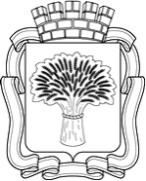 Российская ФедерацияАдминистрация города Канска
Красноярского краяПОСТАНОВЛЕНИЕРоссийская ФедерацияАдминистрация города Канска
Красноярского краяПОСТАНОВЛЕНИЕРоссийская ФедерацияАдминистрация города Канска
Красноярского краяПОСТАНОВЛЕНИЕРоссийская ФедерацияАдминистрация города Канска
Красноярского краяПОСТАНОВЛЕНИЕ06.02.2013 г.№148№МероприятиеСрокиМесто проведенияОтветственныйПодготовить спортсооружение для проведения соревнованийдо 06.02.2013Спортивный комплекс для биатлонаА.Н. ГурковОбеспечить безопасность движения и охрану общественного порядка на месте проведения соревнований и местах проживания08-10.02.2013 Спортивный комплекс для биатлонаК.К. КрижусРазместить участников, представителей команд, гостей соревнований.08.02. 2013б/о «Салют»А.Л. АндреевА.Н. ГурковОбеспечить питание участников, представителей  команд, гостей соревнований08-10.02. 2013б/о «Салют»А.Л. АндреевПодготовить подъездные дороги к местам проведения соревнований и мест парковки автомобилей08-10.02.2013 Спортивный комплекс для биатлонаС.С. БарановОрганизовать медицинское обслуживание соревнований08-10.02.2013 Спортивный комплекс для биатлонаВ.А. ШиповаловОбеспечить дежурство специалистов на месте проведения соревнований08-10.02.2013 Спортивный комплекс для биатлонаА.В. КомарчевОсветить в СМИ подготовку и проведение соревнованийВесь период подготовки и проведения соревнований Н.И. НиконоваПодготовить, организовать и провести торжественное открытие и закрытие соревнований08 и 10.02.2013б/о «Салют»Н.Г. НазароваОрганизовать музыкальное обслуживание соревнований08-10.02. 2013б/о «СалютН.Г. НазароваПодготовить группу награждения 08-10.02. 2013б/о «СалютН.Г. Назарова